Рисунок 2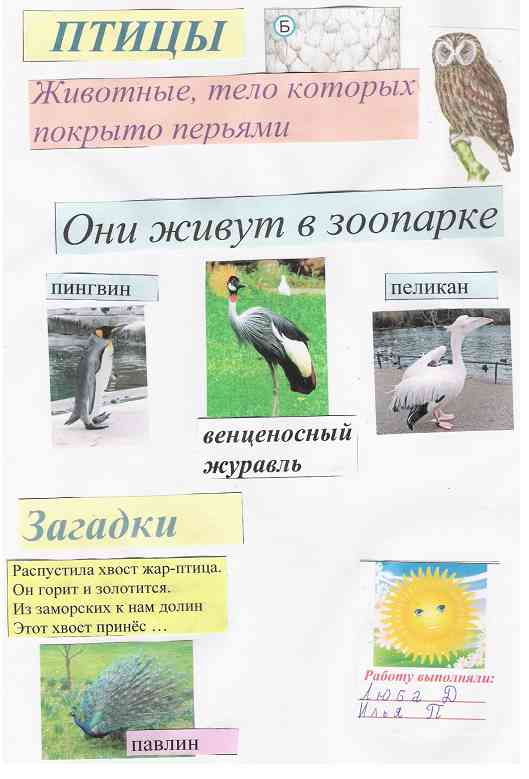 